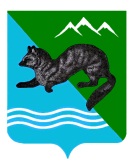 ПОСТАНОВЛЕНИЕАДМИНИСТРАЦИИ  СОБОЛЕВСКОГО   МУНИЦИПАЛЬНОГО  РАЙОНА КАМЧАТСКОГО  КРАЯ05 декабря 2016			    с. Соболево                                		     №228 Об административной комиссии Соболевского муниципального района	В соответствии с 	Законом Камчатского края от 10 декабря 2007 г. N 711 "О наделении органов местного самоуправления муниципальных образований государственными полномочиями Камчатского края по вопросам создания административных комиссий в целях привлечения к административной ответственности, предусмотренной законом Камчатского края",  Законом Камчатского края от 19 декабря 2008 г. N 209 "Об административных правонарушениях" ( с изменениями и дополнениями),  АДМИНИСТРАЦИЯ ПОСТАНОВЛЯЕТ:1. Утвердить состав административной комиссии Соболевского муниципального района (Приложение № 1);2. Утвердить положение об административной комиссии Соболевского муниципального района (Приложение 2);3. Утвердить перечень должностных лиц Администрации Соболевского муниципального района, уполномоченных составлять протоколы об административных правонарушениях на межселенной территории Соболевского муниципального района (Приложение 3).4. Признать утратившими силу:           4.1. Постановление администрации Соболевского муниципального района от 19.02.2013 № 45 «Об утверждении состава административной комиссии Соболевского муниципального района»;            4.2. Постановление администрации Соболевского муниципального района от 23.09.2014 № 211 «О внесении изменений в состав административной комиссии Соболевского муниципального района»;5. Управлению делами администрации Соболевского муниципального района опубликовать настоящее постановление в районной газете «Соболевский вестник» и разместить на официальном сайте Соболевского муниципального района Камчатского края в информационно-телекоммуникационной сети Интернет.6. Настоящее постановление вступает в силу после его официального опубликования (обнародования).Заместитель главы администрации Соболевского муниципального района      	                    А. В. Колмаков        Приложение № 1к постановлению администрации Соболевского муниципального района «Об административной комиссии Соболевского муниципального района» от 05.12.2016 №228Состав административной комиссии Соболевского муниципального районаКуркин Василий Иванович			Глава Соболевского 									муниципального района, 								председатель Комиссии;Колмаков Анатолий Викторович 		Заместитель главы 									администрации Соболевского 							муниципального района,							заместитель председателя;Сапожкова Анна Владимировна		консультант правового отдела 							управления делами 									администрации Соболевского 							муниципального района, 								секретарь комиссии;Третьякова Светлана Викторовна 		Председатель Думы 									Соболевского 										муниципального района; Дранивская Анна Евстахиевна 		Руководитель управления 								делами администрации 								Соболевского 										муниципального района;Наговицына Татьяна Викторовна 		Консультант администрации 								Соболевского 										муниципального района;Казаков Евгений Александрович 		Начальник ОП № 12 «Усть-								Большерецкого» МО 									МВД России.Приложение № 2К Постановлению администрации Соболевского муниципального района «Об административной комиссии Соболевского муниципального района» от 05.12.2016 №228ПОЛОЖЕНИЕоб административной комиссииСоболевского муниципального района1. Общие положения1.1. Настоящее Положение об административной комиссии Соболевского муниципального района (далее - Положение) разработано в соответствии с Кодексом Российской Федерации об административных правонарушениях, Федеральным законом от 06.10.2003 № 131-ФЗ «Об общих принципах организации местного самоуправления в Российской Федерации», Закона Камчатского края «Об административных правонарушениях» от 19.12.2008г. № 209, Закона Камчатского края от 10.12.2007г. № 711 «О наделении органов местного самоуправления муниципальных образований государственными полномочиями об административной ответственности, предусмотренной законом Камчатского края», и определяет порядок формирования и ликвидации административной комиссии Соболевского муниципального района, порядок (регламент) ее работы и иные вопросы организации и деятельности административной комиссии Соболевского муниципального района.1.2. Административная комиссия Соболевского муниципального района (далее - административная комиссия, комиссия) является постоянно действующим коллегиальным органом по рассмотрению дел об административных правонарушениях.1.3. Административная комиссия рассматривает дела об административных правонарушениях, отнесенные к ее подведомственности Законом Камчатского края «Об административных правонарушениях» от 19.12.2008г. № 209.1.4. Административная комиссия рассматривает дела об административных правонарушениях, совершенных на межселенной территории Соболевского муниципального района1.5. Административная комиссия в своей деятельности руководствуется Конституцией Российской Федерации, Кодексом Российской Федерации об административных правонарушениях, Законом Камчатского края «Об административных правонарушениях» от 19.12.2008г. № 209, иным законодательством Российской Федерации и настоящим Положением.1.6. Положение об административной комиссии утверждается постановлением администрации Соболевского муниципального района.1.7. Место нахождения комиссии: 684200 Камчатский край, с. Соболево, ул. Советска, д. 23.1.8. Комиссия не является юридическим лицом.1.9. Комиссия имеет круглую печать со своим наименованием.2.	Основные задачи и функции административной комиссии2.1.	Основными задачами Административной комиссии являются:1.	Защита законных интересов общества, государства, физических и юридических лиц от административных правонарушений.2.	Своевременное, всестороннее, полное и объективное рассмотрение каждого дела об административном правонарушении.3.	Обеспечение исполнения вынесенных постановлений по делам об административных правонарушениях.2.2.	Основными функциями Административной комиссии являются:1.	Рассмотрение протоколов об административных правонарушениях, поступивших от должностных лиц органов полиции, прокуратуры и других должностных лиц, уполномоченных составлять протоколы.2.	Принятие постановлений, определений по результатам рассмотрения дел об административных правонарушениях.3.	Обобщение практики рассмотрения дел об административных правонарушениях и принятие мер по ее совершенствованию.3. Порядок формирования и состав административной комиссии.
Права и обязанности членов комиссии3.1. Административная комиссия формируется администрацией Соболевского муниципального района в составе председателя, заместителя председателя и членов комиссии. Количественный состав административной комиссии не может быть менее пяти человек.Количественный и персональный состав комиссии утверждается постановлением администрации Соболевского муниципального района.3.2. Административную комиссию возглавляет председатель. Председатель комиссии:1) руководит работой комиссии;2) назначает заседания комиссии;3) ведет заседания комиссии и председательствует на них;4) дает, при необходимости, поручения членам комиссии;5) руководит работой секретаря комиссии;6) подписывает протоколы о рассмотрении дела об административном правонарушении, протоколы заседаний комиссии, постановления, определения и представления комиссии;7) осуществляет контроль за ведением делопроизводства комиссии;8) осуществляет контроль за исполнением решений комиссии;9) действует без доверенности от имени комиссии, представляет ее в суде, в отношениях со всеми органами и  организациями, должностными лицами и гражданами, выдает доверенности;3.3. Заместитель председателя административной комиссии исполняет полномочия (функции) председателя комиссии в случае его отсутствия, а по поручению председателя –  в иных случаях.3.4. Секретарь комиссии:1) принимает и регистрирует протоколы об административных правонарушениях;2) обеспечивает подготовку материалов дел об административных правонарушениях к рассмотрению на заседании комиссии;3) оповещает членов комиссии и лиц, участвующих в производстве по делу об административном правонарушении, о времени и месте рассмотрения дела;4) ведет и оформляет в соответствии с законодательством протокол о рассмотрении дела об административном правонарушении и подписывает его, ведет и оформляет протокол заседания комиссии (при необходимости), проверяет явку лиц, которые вызывались на заседание комиссии, и делает отметку в повестках о времени их нахождения на комиссии, осуществляет иные функции секретаря заседания комиссии;5) обеспечивает подготовку и оформление в соответствии с законодательством постановлений, определений и представлений, вынесенных комиссией, а также их вручение или направление лицам, в отношении которых они вынесены, их представителям и потерпевшим и (при необходимости) иным лицам;6) ведет делопроизводство комиссии;3.5. Члены административной комиссии вправе:1) знакомиться с любыми документами комиссии;2) задавать вопросы лицам, участвующим в производстве по делу об административном правонарушении;3) участвовать в исследовании доказательств;4) участвовать в обсуждении принимаемых комиссией по рассматриваемым делам постановлений, определений и представлений;5) участвовать в голосовании;4. Порядок работы административной комиссии4.1. Формой работы комиссии является заседание. Заседания административной комиссии проводятся по мере необходимости с учетом соблюдения сроков рассмотрения дел об административных правонарушениях, поступивших в комиссию, но не реже одного раза в месяц.4.2. О времени и месте проведения заседания комиссии члены комиссии уведомляются по телефону. Извещение или вызов лиц, участвующих в производстве по делу об административном правонарушении, а также свидетелей, экспертов, специалистов и переводчиков осуществляется в порядке, предусмотренном Кодексом Российской Федерации об административных правонарушениях.4.3. Накануне дня заседания комиссии секретарь составляет список дел, назначенных к рассмотрению, и доводит его до членов комиссии.4.4. Заседание комиссии считается правомочным, если в нем принимает участие не менее половины ее состава.4.5. Постановление, определение по делу об административном правонарушении принимается простым большинством голосов членов комиссии, присутствующих на заседании.4.6. Постановление, определение по делу об административном правонарушении подписывается председательствующим в заседании комиссии.4.7. При рассмотрении комиссией дела составляется протокол о рассмотрении дела об административном правонарушении в соответствии с Кодексом Российской Федерации об административных правонарушениях.4.8. Комиссия решает вопросы организации своей деятельности, не связанные с принятием постановлений, определений по делу об административном правонарушении, не урегулированные настоящим Положением.Решения комиссии по указанным вопросам принимаются простым большинством голосов членов комиссии, присутствующих на заседании. При равенстве голосов принятым считается то решение, за которое голосовал председательствующий.На заседании комиссии, на котором рассматриваются указанные вопросы, ведется протокол заседания, который подписывается председательствующим в заседании комиссии и секретарем заседания комиссии.5. Производство по делам об административных правонарушениях5.1. Производство по делам об административных правонарушениях, пересмотр (обжалование) постановлений и определений комиссии, исполнение постановлений по делам об административных правонарушениях осуществляются в соответствии с Кодексом Российской Федерации об административных правонарушениях.6. Финансовое и материально-техническое обеспечение
административной комиссии6.1. Финансовое обеспечение деятельности комиссии осуществляется за счет средств бюджета Камчатского края, переданных в бюджет муниципального района в виде субвенций на осуществление государственных полномочий по созданию и организации деятельности административной комиссии.6.2. Материально-техническое обеспечение комиссии возлагается на администрацию Соболевского муниципального района.7. Упразднение (ликвидация) административной комиссии7.1. Упразднение (ликвидация) комиссии осуществляется в случае прекращения осуществления органами местного самоуправления Соболевского муниципального района переданных им государственных полномочий по созданию и организации деятельности административной комиссии.7.2. Комиссия упраздняется (ликвидируется) на основании постановления администрации Соболевского муниципального района.7.3. При упразднении (ликвидации) комиссии документы, подлежащие постоянному хранению, сдаются в архивный отдел администрации района.Приложение № 3К Постановлению администрации Соболевского муниципального района «Об административной комиссии Соболевского муниципального района» от 05.12.2016 №228Перечень должностных лиц администрации Соболевского муниципального района, уполномоченных составлять протоколы об административных правонарушениях на межселенной территории Соболевского муниципального районаКуркин Василий Иванович			Глава Соболевского 									муниципального района, 								председатель Комиссии;Колмаков Анатолий Викторович 		Заместитель главы 									администрации Соболевского 							муниципального района,                                                                 руководитель комитета по                                                                 экономике, ТЭК,ЖКХ и                                                                 управлению муниципальным                                                                  имуществом, заместитель 			 председателя.